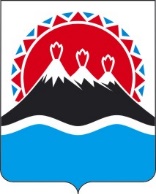 П О С Т А Н О В Л Е Н И ЕПРАВИТЕЛЬСТВА  КАМЧАТСКОГО КРАЯ                   г. Петропавловск-КамчатскийПРАВИТЕЛЬСТВО ПОСТАНОВЛЯЕТ:Внести в постановление Правительства Камчатского края от 10.12.2020 № 500-П «О мерах по реализации Закона Камчатского края от 26.11.2020 № 521 «О краевом бюджете на 2021 год и на плановый период 2022 и 2023 годов» следующие изменения:1) в части 3:а) пункт 1 дополнить подпунктом «ю» следующего содержания: «ю) о закупке товаров, работ, услуг на основании пункта 9 части 1 статьи 93 Федерального закона от 05.04.2013 № 44-ФЗ «О контрактной системе в сфере закупок товаров, работ, услуг для обеспечения государственных и муниципальных нужд»;»;б) в абзаце первом пункта 4 слова «до 30 процентов» заменить словами «до 50 процентов»;2) часть 14 изложить в следующей редакции:«14. Установить, что в случае отсутствия принятого в соответствии с абзацем четвертым подпункта «а» пункта 9 Общих требований к нормативным правовым актам, муниципальным правовым актам, регулирующим предоставление субсидий, в том числе грантов в форме субсидий, юридическим лицам, индивидуальным предпринимателям, а также физическим лицам - производителям товаров, работ, услуг, и о признании утратившими силу некоторых актов Правительства Российской Федерации и отдельных положений некоторых актов Правительства Российской Федерации, утвержденных постановлением Правительства Российской Федерации от 18.09.2020 № 1492, по согласованию с Министерством финансов Камчатского края, в порядке определенном Правительством Камчатского края, решения главного распорядителя средств краевого бюджета о наличии потребности в использовании в текущем финансовом году остатка субсидии, предоставленной в отчетном финансовом году в целях финансового обеспечения затрат в связи с производством (реализацией) товаров, выполнением работ, оказанием услуг, остаток субсидии (за исключением субсидии, предоставленной в пределах суммы, необходимой для оплаты денежных обязательств получателя субсидии, источником финансового обеспечения которых является указанная субсидия) подлежит возврату в краевой бюджет в порядке и сроки, предусмотренные соответствующим порядком предоставления субсидии, но не позднее 15 февраля года, следующего за годом предоставления субсидий.».2. Настоящее постановление вступает в силу после дня его официального опубликования и распространяется на правоотношения, возникающие с 01.01.2021 года.Пояснительная запискак проекту постановления Правительства Камчатского края«О внесении изменений в постановление Правительства Камчатского края от 10.12.2020 № 500-П «О мерах по реализации Закона Камчатского края от 26.11.2020 № 521 «О краевом бюджете на 2021 год и на плановый период 2022 и 2023 годов»Необходимость подготовки настоящего проекта постановления Правительства Камчатского края обусловлена следующими обстоятельствами.В соответствии со статьями 487, 711, 781 Гражданского кодекса Российской Федерации предоплата по контракту может быть полной, т.е. составлять 100 процентов от стоимости товаров (работ, услуг), или частичной, когда окончательный расчет осуществляется после исполнения поставщиком (подрядчиком, исполнителем) обязанностей по договору. Бюджетное законодательство Российской Федерации и законодательство о контрактной системе в сфере закупок не содержит каких-либо требований к размерам авансовых платежей. Вместе с тем, в отдельных нормативных правовых актах могут предусматриваться ограничения в отношении аванса. Так, заказчики, которые являются получателями средств краевого бюджета, должны соблюдать ограничения на включение в контракты, заключаемые в 2021 году, условия об авансе и требования к его размеру, определенные постановлением от 10.12.2020 № 500-П «О мерах по реализации Закона Камчатского края от 26.11.2020 № 521 «О краевом бюджете на 2021 год и на плановый период 2022 и 2023 годов». В целях дополнительной меры поддержки экономики и предприятий, которые столкнулись с резким падением поступающих финансовых ресурсов из-за введения режима повышенной готовности, остановки производства и перевода сотрудников на дистанционную работу, проектом постановления предлагается увеличить до 100 процентов авансирование организаций, исполняющих контракты на осуществление закупок товаров, работ и услуг при необходимости оказания медицинской помощи в неотложной или экстренной форме либо вследствие аварии, обстоятельств непреодолимой силы осуществления закупок товаров, работ, услуг при необходимости оказания медицинской помощи в неотложной или экстренной форме либо вследствие аварии, обстоятельств непреодолимой силы, для предупреждения (при введении режима повышенной готовности функционирования органов управления и сил единой государственной системы предупреждения и ликвидации чрезвычайных ситуаций) и (или) ликвидации чрезвычайной ситуации, для оказания гуманитарной помощи. Проектом постановления предусматривается увеличение с 30 до 50 процентов авансирования по госконтрактам на выполнение работ по строительству, реконструкции и капитальному ремонту объектов капитального строительства. При этом размер аванса не должен превышать сумму обеспечения исполнения контракта.Одновременно настоящим проектом постановления предлагается скорректировать часть 14 постановления Правительства Камчатского края от 10.12.2020 № 500-П «О мерах по реализации Закона Камчатского края от 26.11.2020 № 521 «О краевом бюджете на 2021 год и на плановый период 2022 и 2023 годов» в целях уточнения ее отдельных положений.Реализация настоящего постановления Правительства Камчатского края не потребует дополнительного финансирования из краевого бюджета.Проект постановления не подлежит оценке регулирующего воздействия в соответствии с постановлением Правительства Камчатского края от 06.06.2013 № 233-П «Об утверждении порядка проведения оценки регулирующего воздействия проектов нормативных правовых актов Камчатского края и экспертизы нормативных правовых актов Камчатского края».В соответствии с постановлением Правительства Камчатского края от 18.05.2010 № 228-П «Об утверждении Положения о порядке проведения антикоррупционной экспертизы нормативных правовых актов и проектов нормативных правовых актов исполнительных органов государственной власти Камчатского края» настоящий проект постановления Правительства Камчатского края 21.12.2020 года размещен на Едином портале проведения независимой антикоррупционной экспертизы и общественного обсуждения проектов нормативных правовых актов Камчатского края (httрs://npaproject.kamgov.ru) в срок до 29.12.2020 года.[Дата регистрации]№[Номер документа]О внесении изменений в постановление Правительства Камчатского края от 10.12.2020 № 500-П «О мерах по реализации Закона Камчатского края от 26.11.2020 № 521 «О краевом бюджете на 2021 год и на плановый период 2022 и 2023 годов»Временно исполняющий обязанности Председателя Правительства - Первого вице-губернатора Камчатского края[горизонтальный штамп подписи 1]А.О. Кузнецов